ТЕЛЕФОН  ДОВЕРИЯв г. ДЗЕРЖИНСКЕ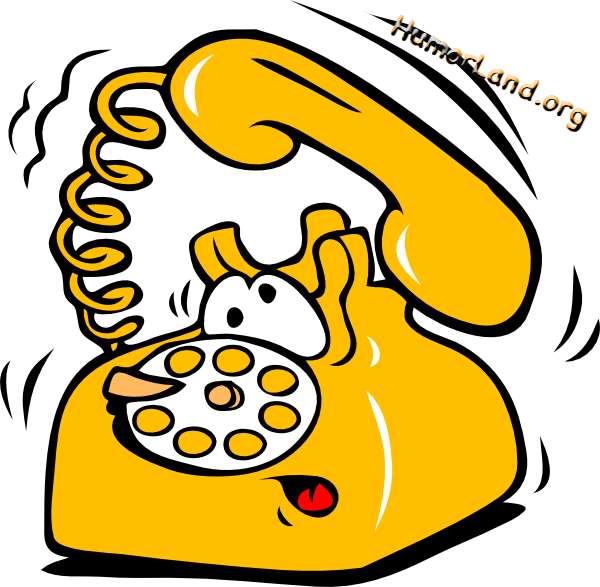 ПСИХОЛОГИЧЕСКАЯ             ПОМОЩЬДЕТЯМ  И  РОДИТЕЛЯМЗВОНИТЕ -  005с сот. телефона:  8 831 330 0511ЭкстренноБесплатноКруглосуточноАнонимно